С 2020 года документ перемещения товаров перестал учитывать  отчет производства за смену (когда произвели и от какой партии идет перемещение) 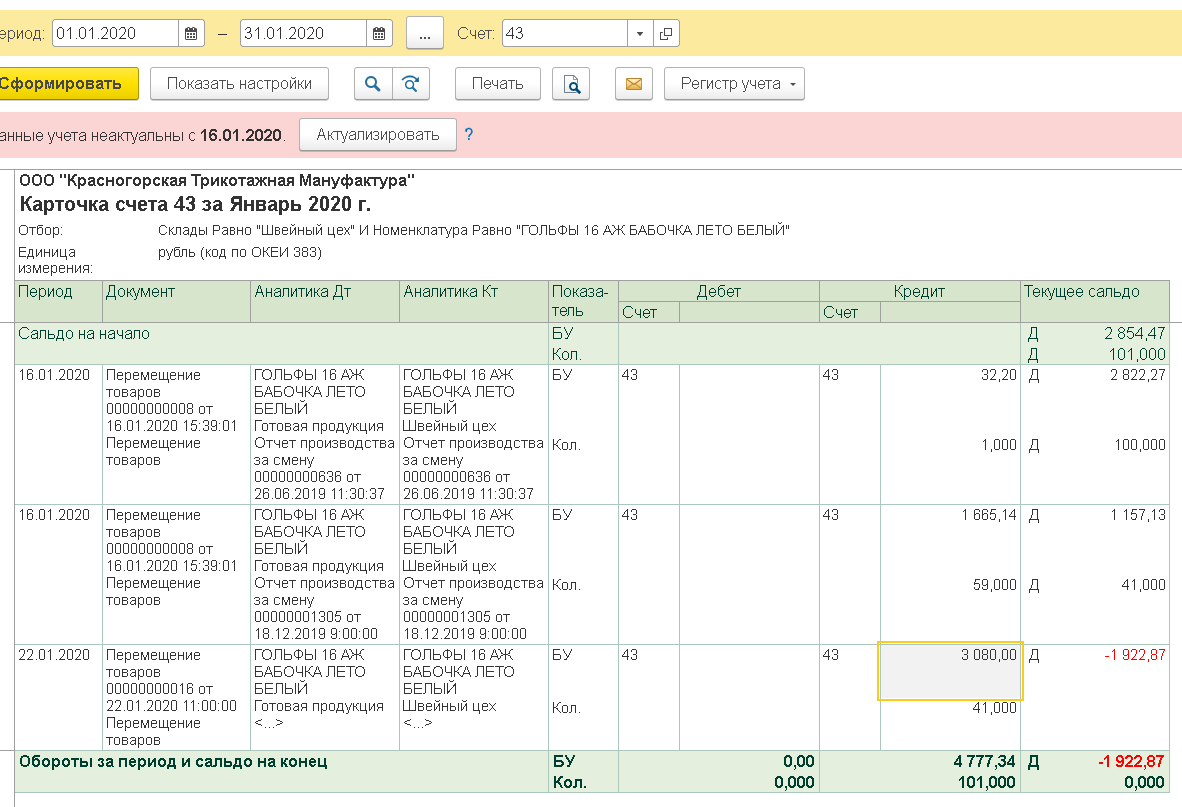 Если войти в перемещение, удалить номенклатуру и заново вставить  сумма БУ прописывается верно Проводка в перемещении ДО 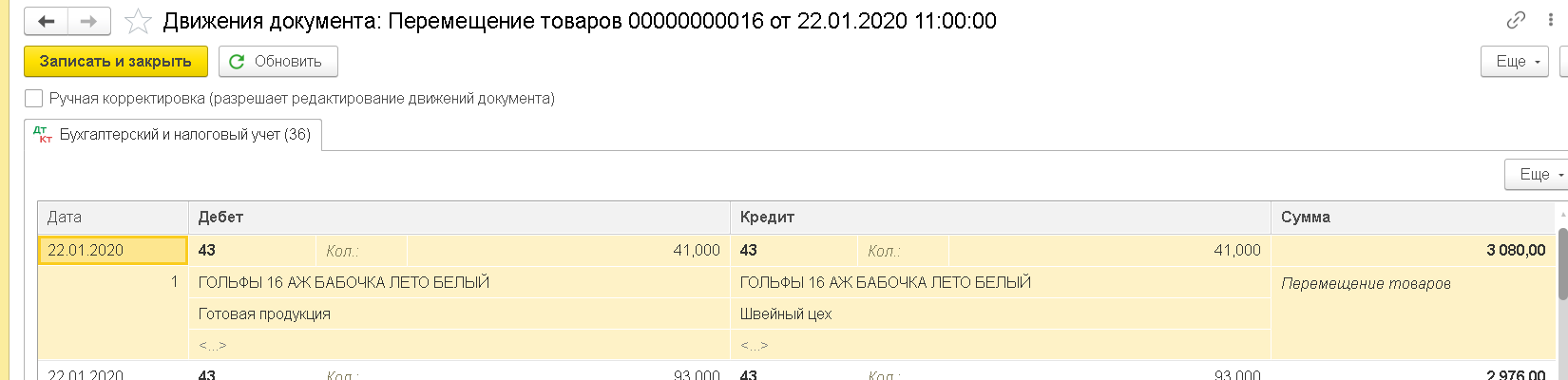 После изменения перемещения (удалить номенклатуру и добавить ее заново) 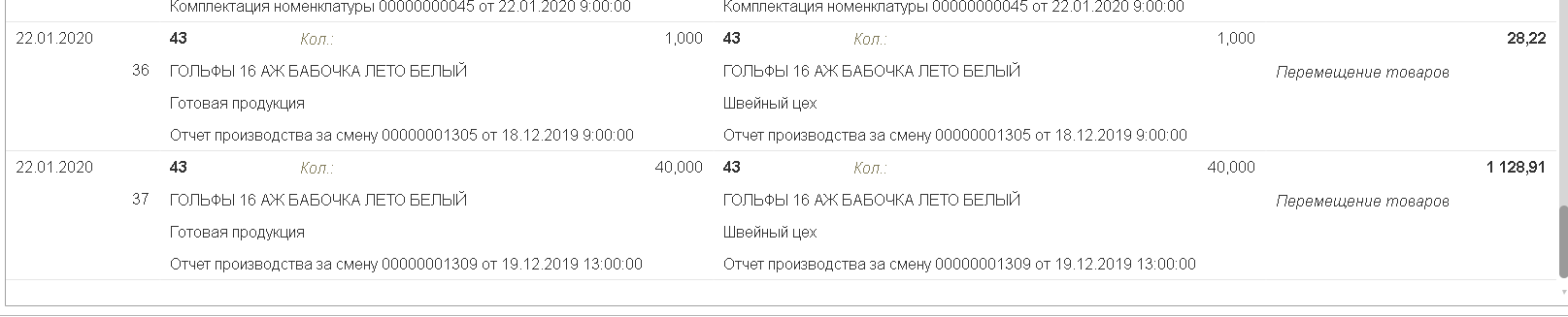 В карточке счета встает все верно 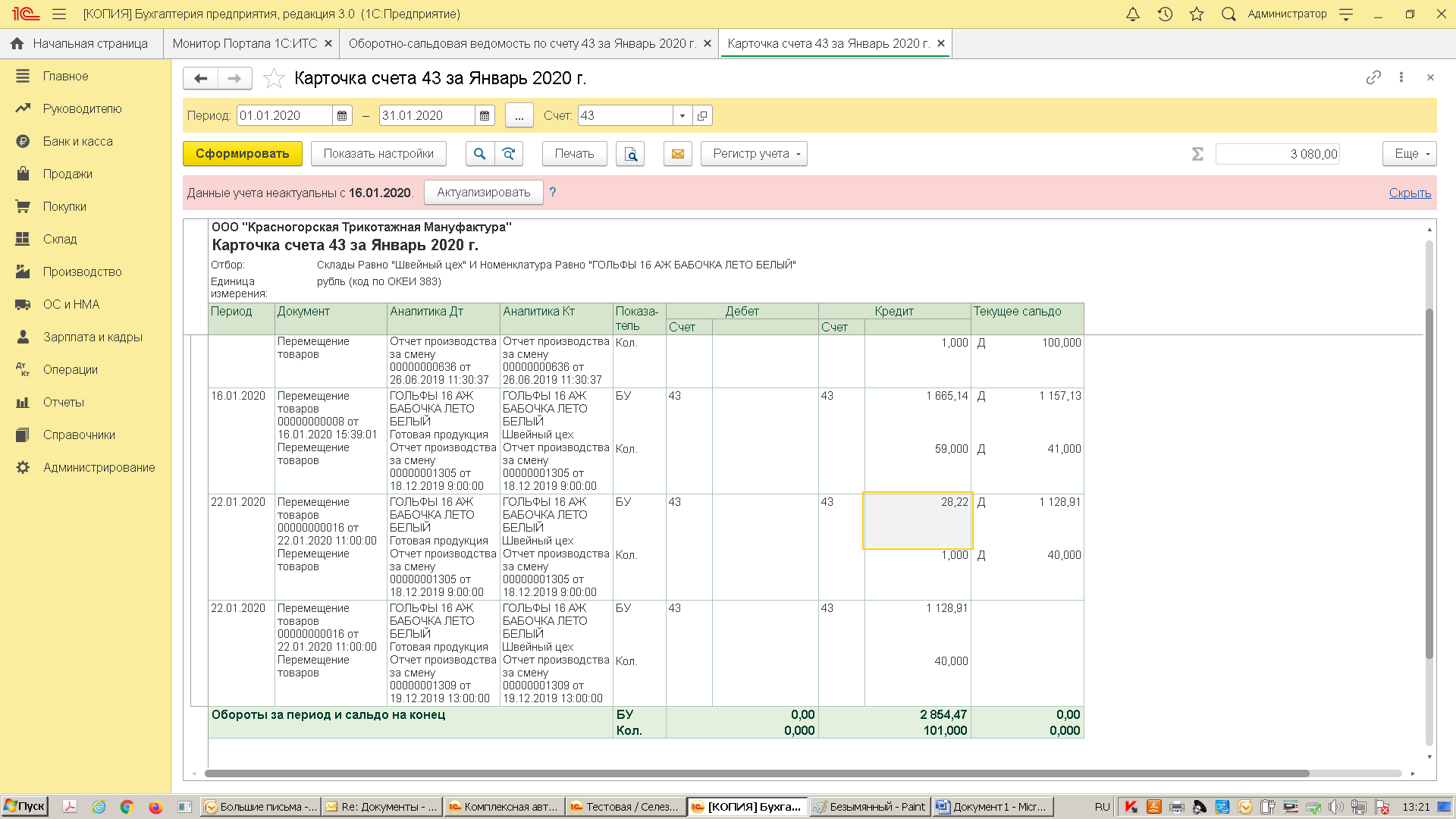 